Publicado en Gavá, Barcelona el 17/04/2018 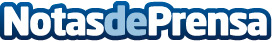 Accesorios-Yamaha.com: la nueva tienda online de productos originales YamahaNace un nuevo e-commerce de accesorios originales Yamaha donde se podrán encontrar todos los productos de sus motocicletas y scooters, así como merchandising, ropa oficial y consumibles de la marca japonesa. En total este portal ofrece más de 1.000 referencias originales Yamaha destacando las destinadas a la Yamaha MT-07, T-Max, X-Max, Super Teneré entre otras. Disponen de gran selección de  accesorios como cofres, pantallas, tubos de escape, porta matrículas, asientos y mucho másDatos de contacto:BCN Marketing Online93 360 74 52Nota de prensa publicada en: https://www.notasdeprensa.es/accesorios-yamaha-com-la-nueva-tienda-online Categorias: Nacional Motociclismo Cataluña E-Commerce Consumo http://www.notasdeprensa.es